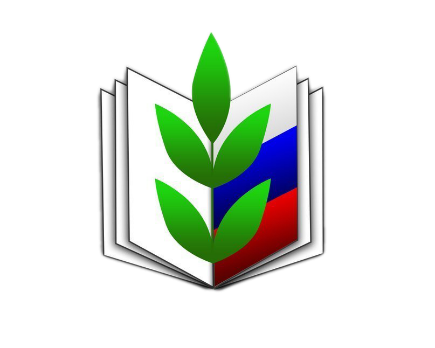 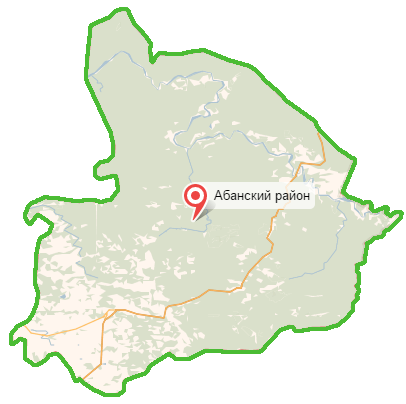 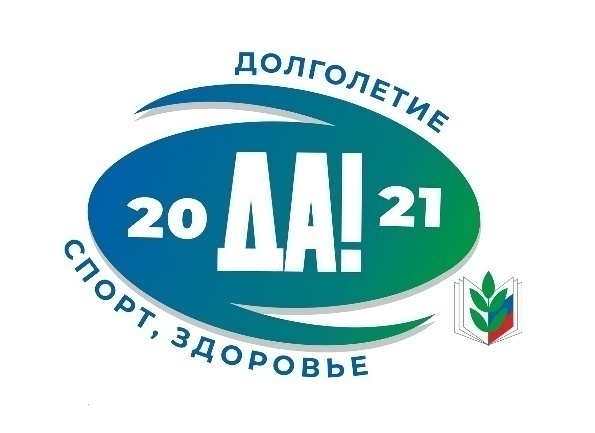                                                                                                            УТВЕРЖДЕНна заседании ПрезидиумаАбанской территориальной (районной) организации Профсоюза     24 февраля 2022 годап. Абан 2022ЗАДАЧИ И НАПРАВЛЕНИЯ ДЕЯТЕЛЬНОСТИ РАЙОННОЙ ОРГАНИЗАЦИИ    Абанская районная организация Общероссийского Профсоюза образования – крупнейшая профсоюзная организация в районе, поэтому нам важно работать так, чтобы каждый педагог, каждый работник был уверен в том, что в любой ситуации у него есть надежная опора, что его интересы будут защищены. А от этого, в конечном счете, зависит качество образования в нашем районе.     Вся работа районной организации строилась в соответствии с приоритетными направлениями, обозначенными вышестоящими профсоюзными органами и планом работы. Отчетный2021 год прошел под девизом «Спорт. Здоровье. Долголетие».Задачи, стоявшие перед районной профсоюзной организацией в 2021 году:Продолжать работу по усилению авторитета и влияния нашего профсоюза, по отстаиванию и сохранению его единства, как одного из гарантов социально-экономической стабильности, как одного из реальных факторов социального партнерства. Совершенствовать информационную работу.Повышать профессионализмпрофсоюзных кадров для выстраивания профсоюзной работы, в том числе – по мотивации профсоюзного членства.Использовать современные формы работы, направленные на формирование позитивного имиджа Профсоюза и усиление его позиций в информационном пространстве.Пропагандировать  профсоюзное движение среди молодежи.Вести обучениепрофсоюзного  актива с целью совершенствования его работы.Дальнейшее организационно-финансовое укрепление первичных профсоюзных организаций.С учетом выше названных задач районная организация Профсоюза определила основные направления своей деятельности:Защита социально-экономических прав членов профсоюза;Правозащитная работа;Информационная работа;Социальное партнерство;Охрана труда и здоровья работников;Организационно-финансовое укрепление районной организации;Работа с молодыми педагогами и ветеранами педагогического труда.ЧИСЛЕННАЯ ХАРАКТЕРИСТИКА РАЙОННОЙ ОРГАНИЗАЦИИ ПРОФСОЮЗА    В состав районной профсоюзной организации за отчётный период входило 28 первичных профсоюзных организаций, из них:Наша профсоюзная организация объединяет в своих рядах различные категории работников образования:    В образовательных организациях района всего трудится 920 работников.   Из них педагогических работников 502 человека, в том числе молодые педагоги до 35 лет – 129 человек.   За отчётный 2021 год выбыло по собственному желанию 18 человек. Но, благодаря проводимой районным комитетомработе по мотивации профсоюзного членства,в отчетный период в профсоюз вступили 42 человека.    На 01 января 2022 года на учёте в районной организации Профсоюза состоит 714 членов профсоюза, в том числе 37 - неработающие пенсионеры:Общий охват профсоюзным членством составил73,6%, к уровню прошлого года – 75,9%, сокращение составило 2,3 %.    Практически во всех первичных организациях имеется внутренний резерв для повышения профсоюзного членства, и это необходимо учесть профсоюзному активу в своей работе на 2022 год.Охват профсоюзным членствомв первичных профсоюзных организациях образовательных учрежденийАнализируя данные таблицы, нужно отметить, что:100 % охват профсоюзным членством в ППО:Вознесенская ООШ, председатель Пашковская В.А., директор Майдукова О.Н.Покатеевская СОШ, председатель Панченко Е.В., директор Кармышова С.П.Денисовский детский сад, председатель Лукьянова Г.М., заведующий Шкрадюк В.В.Вознесенский детский сад, председатель Старовойтова О.А., заведующий Пашковская В.С.Центр дополнительного образования и воспитания, председатель Черноусова М.В., директор Глебова Л.И.     Такие показатели достигнуты благодаря тому, что в данных образовательных организациях в результате социального диалога администрации ОО и профсоюзного актива совместно решаются все вопросы, касающиеся условий труда, отдыха, социальных гарантий, обеспечения положительного  психологического микроклимата в коллективе.  95% -70% охват профсоюзным членством в ППО:Никольская СОШ – 93%;  Новоуспенская СОШ – 93 %;  Апаноключинская ООШ – 91,7%; Устьянский детский сад – 91%;  Березовская СОШ – 86,2%; Абанская СОШ №3 – 83,5%; Долгомостовская СОШ – 81,5%. Процент охвата профсоюзным членством ниже показателя районного уровня:Самойловский детский сад – 71%; Хандальская СОШ – 66%, Почетская СОШ – 65,5%, Абанская СОШ №4 – 62,5%, Самойловская СОШ – 60%, Устьянская СОШ – 58%, Залипьевская ООШ – 33%, Абанский  детский сад №1  - 54,%,  Абанский детский сад №4 - 50%, Абанский детский сад №3 - 26%, Абанский детский сад №5 – 28%, Абанский ЦПО - 38 %, Управление образования  - 23 %. Задача: Сохранение и увеличение профсоюзного членства. ДЕЯТЕЛЬНОСТЬ РАЙОННОГО КОМИТЕТА ПРОФСОЮЗА   Успешность деятельности Профсоюза во многом зависит от состояния внутрисоюзной работы, включая его кадровое укрепление, повышение профессионализмапрофсоюзного актива, совершенствование информационной и финансовой работы.   Работа районного комитета Профсоюза в отчетный период проводилась согласно плану основных мероприятий и с учётом рекомендаций краевого комитета Профсоюза.Выборные органырайонной организации:Районный комитет Профсоюза  –25 человек;Президиум – 9 человек;Районная ревизионная комиссия – 3 человека.                                                      На заседаниях Президиума (шесть) рассмотрено  более  14-ти  вопросов,  касающихся  всех направлений деятельности Профсоюза:о ситуации в отрасли и действиях Профсоюза,  о  проведении  тематических  проверок  и  их  итогах,  об  укреплении  единства и повышении  эффективности  деятельности  районной  профсоюзной организации, вопросы охраны труда, о работе в условияхкороновирусной инфекции, о вакцинации работников образования, о мониторинге заработной платы работников образования, об утверждении публичного отчёта районной профсоюзной организации, о статистической отчётности первичных профсоюзных организаций, об анализе состояния профсоюзного членства в районной организации Профсоюза,об утверждении плана работы, о награждении и другие.      На пленарных заседаниях (три) районного комитета Профсоюза, рассматривались вопросы:- об   утверждении сметы доходов и расходов организации Профсоюза;-об итогах работы выборных органов Абанской территориальной (районной) организации Профсоюза;-об утверждении сводного финансового отчета и исполнении сметы доходов и расходов районной организации Профсоюза;-об участии ППО, районного совета молодых педагогови Совета ветеранов педагогического трудав мероприятиях,посвященных объявленному в Профсоюзе году  «Спорт. Здоровье. Долголетие»;- об участии в краевой программе «Оздоровление»;- о состоянии охраны труда в образовательных организациях и другие.Социальное партнерство   Всю свою работу районный комитет Профсоюза строил на принципах социального партнерства и сотрудничества с администрацией района, управлением образования, образовательными организациями, решая все вопросы путем конструктивного диалога в интересах работников.   Коллективный договор является основным инструментом социального партнерства между работодателем и Профсоюзной организацией и позволяет расширить рамки действующего трудового законодательства, обеспечить дополнительное финансирование мероприятий по охране труда, улучшить условия труда работников, оказать им материальную помощь.Охват колдоговорной кампанией:   В 2021 году коллективные договора были заключены в 10 образовательных организациях, из них:-  4 в общеобразовательных школах;-  4 в детских садах;-  2 в учреждениях дополнительного образования детей.   Всего коллективные договора заключены в 89,3% образовательных организаций, в которых имеются первичные профсоюзные организации.     Председателем РК Профсоюза проведена экспертиза всех десяти коллективных договоров, оказывалась консультативная помощь по их заключению. Кроме этого проводилась экспертиза дополнений и изменений, вносимых в коллективные договоры, трудовые договоры и другие локальные нормативные акты ОО.   Для заключения коллективных договоров в образовательных организациях использовался макет, разработанный краевой организацией Профсоюза.    Во всех ОО соблюдалась процедура заключения КД: направление уведомления руководителю ОО, создание комиссии, проведение внештатными правовыми инспекторами экспертизы КД и приложений к ним, проведение собраний, регистрация КД в юридическом отделе администрации района, ознакомление работников под роспись,  публикация на сайтах ОО.    На 01.01.2022 года коллективный договор не заключен в управлении образования администрации Абанского района, в МКОУ Залипьевская ООШ, в МКОУ Покатеевская СОШ, что является нарушением ст. 54, 55 ТК РФ.      Администрации образовательных организаций и профсоюзным организациям данных учреждений следует понимать, что только заключение коллективного договора дает возможность работникам участвовать в управлении учреждением, в регулировании трудовых отношений, обеспечивает участие представителей профсоюзных органов в работе аттестационных, тарификационных комиссий, комиссий, затрагивающих права и обязанности членов профсоюза, и оплату их труда.     Районныйкомитет Профсоюза постоянно проводит консультации по коллективно - договорной кампании и информирует работодателей о необходимости разработки и заключения коллективных договоров, внесения в них изменений и соблюдения принятых обязательств, а также о ходе их выполнения.    В районе создана и работает комиссия по урегулированию социально-трудовых отношений, в которую входят представители районной организации Профсоюза.     На заседаниях комиссии рассматривались вопросы социального партнерства, оплаты труда, работа в условиях пандемии и другие.    Большая работа была проведена по подготовке и заключению Соглашения. На заседании Президиума (№ 15 от 08.09.2021 года) было принято постановление о началеколлективных переговоров по разработке и заключению Соглашения между Абанской территориальной (районной) организацией Профсоюза работников народного образования и науки РФ и администрацией Абанского района на 2022-2024 годы. На расширенном заседании межведомственной комиссии по охране труда 27.12.2021 года Соглашениебыло подписано.    Районная организация Профсоюза является инициатором проведения обеими сторонами отчетов о ходе выполнения районного Соглашения.            В рамках социального партнерства внештатный технический инспектор   труда Литус Л.А. входит в состав муниципальной комиссии по приемке  образовательных организаций к новому учебному году, в состав районной аттестационной, наградной  комиссий, комиссий по проведению конкурсов.     Задача: заключить коллективные договоры в 100% первичек!   Районная организация Профсоюза активно принимала участие во всех акциях, конкурсах, мониторингах, а также была организатором и соучредителем проводимых мероприятий разного уровня.     Коллектив МКОУ ДолгомостовскаяСОШ стал победителем краевого смотра- конкурса «За высокую социальную эффективность и развитие социального партнерства» (второе место), директор школы О.Н. Жукова, председатель ПК Махнидралова А.Я.   Оценка эффективности деятельности ППО проводилась на основании  рейтинга, по результатам которого первые строчки занимают профсоюзная организация  МАОУ Абанская СОШ №3 (93 балла) – председатель Т.К. Метелица, директор Н.П. Путинцева и  профсоюзная организация МКОУ Вознесенская ООШ (93балла) – председатель В.А. Пашковская, директор О.Н, Майдуковаи на третьем месте профсоюзная организация МКДОУ Абанский детский сад № 4 «Умка» (84 балла) – председатель Н.А. Ивкина, заведующий И.И. Бочарова.   В рейтинге важным пунктом на протяжении многих лет является подготовка и проведение публичного отчета первичной профсоюзной организацией.    За 2021 год публичные отчеты о работе профсоюзного комитета подготовили председатели  20-ти первичных профсоюзных организаций, что составляет 71 %.    В течение 2021 года продолжалась работа в рамках проекта «Цифровой Профсоюз».     В октябре 2021 года проведен онлайн семинар для профсоюзного актива и членов Профсоюза «Профбонус для всех и каждого», принимали участие во всех мероприятиях, проводимых в АИС: обучающие семинары, опросы, мониторинги.      Районная организация Профсоюза принимала участие в реализации проектов социокультурной и спортивной направленности:-любителей и мастеров декоративно-прикладного искусства «Русь мастеровая»;- фестиваль самодеятельного творчества «Творческая встреча»;- фитнес-марафон «Мы здоровы! Нам здорово!»;- семинар-практикум «Культурный полиатлон».   Ежегодно танцевальный коллектив Абанской школы №3 «Ассорти» принимает участие и становится победителем краевогофестиваля-конкурса «Творческая встреча». В номинации «Золотой голос» победителем стала Л.Ф. Лузина, педагог Центра дополнительного образования и воспитания. Профсоюзный комитет ежегодно оплачивает организационный взнос для участия работников образования, а также вручает победителям денежные сертификаты.    Районная организация Профсоюза является соучредителем проведения районного этапа Всероссийского конкурса «Учитель года» и выделяет финансирование для поощрения победителей.Правозащитная деятельность РК Профсоюза    Правозащитная деятельность Абанской территориальной (районной) профсоюзной организации ведется в целях предупреждения и оперативного устранения нарушений трудового законодательства, обеспечения соблюдения трудовых прав работников.     В отчетном периоде проводилась работа по следующим основным направлениям: -проведение проверок работодателей по вопросам соблюдения трудового законодательства (документарные проверки); -представительство интересов членов Профсоюза в суде; -оказание  правовой помощи по вопросам социального партнерства; -оказание бесплатных консультаций  членам Профсоюза  по правовым вопросам;-информационно-методическая работа по правовым вопросам.      В 2021 году внештатными правовыми инспекторами труда было проведено 13  документарных проверок  по соблюдению трудового законодательства. Тематика проверок: - установление учебной нагрузки учителям;- заключение и выполнение коллективных договоровв образовательных учреждениях;- составление графика отпусков;- оформление трудовых договоров и др.   В ходе проведения проверок было выявлено 39 нарушений.  Следует отметить, что значительная часть выявленных нарушений трудового законодательства (27 нарушений)  было устранено в ходе проверки.    В ходе проверок выявлены нарушения:-работодатели не знакомят работников под роспись с коллективным договором и приложениями, с приказами о приёме на  работу;- работникам поручаются работы, не предусмотренные трудовым договором и должностной инструкцией;- графики отпусков, графики сменности утверждаются работодателем с нарушением установленных сроков и порядка и без согласования с профсоюзом и др.      По итогам проверок руководителям ОО направлялись представления и справки.     Вопрос об устранении руководителями ОО нарушений, изложенных в представлениях, находится на контроле районного комитета Профсоюза до получения отчета от руководителя.      При обнаружении серьезных нарушений итоговые документы проверок (справки) направлялись руководителю управления образования с рекомендацией проведения контроля и оказания методической помощи. Итоги проведения проверок обсуждались на заседаниях Президиума районного комитета Профсоюза.    С целью обеспечения работников образования информацией и распространения правовых знаний,во всех образовательных организациях оформлены профсоюзные уголки, в которых имеются рубрики: «Это актуально», «Возьми на карандаш», «Консультация юриста», краевые «ПрофВести».     В уголках регулярно размещается информация консультативного и методического характера по вопросам трудового законодательства, информация о наиболее актуальных на текущий момент правовых вопросах в сфере труда.     В 2021 году для председателей ППО на платформе ZOOM были проведены  On-line семинары-совещания по темам: - «Изучаем Устав Профсоюза»;- «Просто о сложном» (новое в законодательстве);- «PROFбонус для всех и каждого».Для повышения правовой грамотности членов Профсоюза и профсоюзного актива использовались презентации и информационные бюллетени краевой организации Профсоюза.        Председатель районного комитета Профсоюза принимала участие во всех онлайн-совещаниях руководителей ОО, на которых выступала по вопросам трудового законодательства.      Была продолжена практика проведения каждый третий четверг месяца телефонной горячей линия, в ходе которой желающие члены профсоюза могли получить ответы на свои вопросы.      Одним из направлений правозащитной деятельности является досудебная и судебная защита прав и интересов работников образования.  Большую помощь в решении вопросов этого направления оказывала правовая инспекция краевой организации Профсоюза.       В 2021 году главным правовым инспектором труда Р.А. Мубаракшиной были подготовлены  исковые заявления об установлении права на досрочное назначение страховой пенсии по старости  учителю начальных классов МКОУ Новоуспенская СОШ  Г.Н.Шумской и учителю технологии МКОУ УстьянскаяСОШР.А.Котову.На  судебныхзаседаниях, которые проходили в г. Канске,  истцов представляла внештатный правовой инспектор труда Л.А. Литус.     Исковые требования работников суд удовлетворилполностью.    С участием внештатного правового инспектора труда  в 2021 году рассмотрены письменные обращения членов Профсоюза:1)  о возмещении расходов, связанных с прохождением санитарного минимума;2)  о доплате до МРОТ по второму трудовому договору;3) о недопущении проведения организационно-штатных мероприятий в течение учебного года.    За отчетный период зарегистрировано одно нарушение прав профсоюзов.    Заведующий детского сада на педсовете, без проведения профсоюзного собрания решила назначить нового председателя профсоюзной организации (машиниста по стирке белья). С руководителем проведена разъяснительная работа.  Председатели первичных профсоюзных организаций также осуществляли тематические проверки ЛНА с использованием методических рекомендаций: распределение учебной нагрузки,  оформление графиков отпусков, графиков сменности, проведение аттестации педагогических работников, своевременная выплата заработной платы.     В связи с пандемией «живые» встречи с председателями первичных профсоюзных организаций были ограничены, поэтому методическая и консультативная работа осуществлялась дистанционно: в образовательные организации направлялись рекомендации, документы, методические письма, ссылки на электронные ресурсы, размещались материалы на сайте районной организации и т.д. В телефонном режиме проводилось также обучение,  инструктажи, консультирование по текущим вопросам.     Нарушений прав профсоюзов за отчетный период по форме 5-ПИ не зарегистрировано. Экономический эффект от правозащитной деятельности составил  0,247 млн. руб.     На протяжении отчётного периода  проводилоськонсультирование председателей профсоюзных организаций, руководителей  школ и детских садов, членов профсоюза в порядке личного приёма и по телефону.    Консультации касались самых разных вопросов: выполнение  коллективного  договора, нормы трудового законодательства, оплата труда, организационная работа в первичной профсоюзной организации, аттестация педагогических работников, специальная оценка условий труда, вопросы назначения льготной пенсии, вопросы   молодёжной политики, мотивация профсоюзного членства, составление отчетности, защита прав работников и другие.     В 2021 году на личном приеме у председателя РК Профсоюза за отчетный период, согласно регистрации записей в журнале, было принято  83 члена профсоюза.  Председатели первичных профсоюзных организаций приняли на личном приёме   107 человек.Оплата труда     Одной из серьезных проблем отрасли образования остается вопрос заработной платы работников. За прошедший год под эгидой краевой организации Профсоюза работники образования выдвигали требования об увеличении базовых окладов педагогических работников до уровня не ниже уровня МРОТ, об индексации заработной платы, об увеличении нормативов финансирования ОО на одного обучающегося.Направления работыпо вопросу оплаты труда:- осуществление контроля выполнения майских Указов (2012г.) Президента в части повышения оплаты труда педагогических работников;- совершенствование системы оплаты труда;- принятие мер по сохранению уровня социальных гарантий работников образования.     За 2021 год средняя заработная плата работников отрасли выглядит следующим образом:     Оклады педагогических работников увеличились, но за счет имеющихся фондов оплаты труда и, как результат, работники не увидели увеличения заработной платы: увеличили гарантированную часть, а фонд стимулирующих выплат свелся к нулю.     В ноябре месяце 2021 года по рекомендации краевой организации Профсоюза был проведен мониторинг исполнения Указов Президента Российской Федерации, а именно: анализ структуры заработной платы по всем учреждениям образования района в том числе в разрезе типов учреждений.      По результатам мониторинга в район были выделены дополнительные средства на выплату заработной платы педагогам. Районным комитетом проводилась работа по обеспечению социальной поддержки членов профсоюза:         - постоянный контроль профсоюзов всех уровней за предоставлением коммунальных льгот (сумма выплат составила: работающие – 13890141,49 рублей; неработающие пенсионеры – 12675440,26рублей)- льготное санаторно-курортное лечение по программе «Оздоровление» получили семь членов профсоюза (санаторий «Саянская благодать» - 3 чел., «Белокуриха» - 2 человека, отдых на море г. Адлер – 2 члена профсоюза и члены семьи). Деятельность районного комитета Профсоюза по охране труда      В течение 2021 года работа по охране труда была направлена на соблюдение работодателями требований законодательства по охране труда и обеспечение гарантий безопасных и здоровых условий труда работникам образования.Основные направления работы по охране труда:-информирование  членов профсоюза и социальных партнеров об изменениях в законодательстве по охране труда;  -обучение профсоюзного актива требованиям безопасности труда, применению новых нормативных актов;-консультирование социальных партнеров, членов Профсоюза по организации работы по охране труда,  соблюдению требований законодательных и иных нормативно-правовых актов по охране труда, профилактике профзаболеваний работников образования;-профсоюзный контроль за обеспечением безопасных и здоровых условия труда для членов Профсоюза (средства индивидуальной защиты, моющие и обеззараживающие средства, проведение медицинских осмотров, гарантированные компенсационные выплаты работникам, занятым на  работах с вредными и опасными условиями труда).Профсоюзный контроль осуществлялся внештатным техническим инспектором труда и уполномоченными (доверенными лицами) по охране труда профсоюзных комитетов (22 человека).Внештатным техническим инспектором труда совместно с управлением образования проведено 27 проверок в рамках приемки ОО к новому учебному году. Выявлено 39 нарушений, выдано 27 актов, в которых данные нарушения зафиксированы.Уполномоченные по охране труда провели 73 проверки, в ходе которых выявлено 57 нарушений, составлено39 актов, справок. Проверки проводились по следующим вопросам: обеспечение работников средствами индивидуальной защиты, моющими и обезвреживающими средствами, проведение медицинских осмотров, осуществление компенсационных выплат работникам, занятым на тяжелых работах, работах с вредными и опасными условиями труда, обучение работников вопросам охраны труда и др.Типичные нарушения:- требования к содержанию инструкций по охране труда;- требования к ведению журналов инструктажей;- в помещениях электрощитовых комнат находятся посторонние предметы;- требования по соблюдению безопасности к организации рабочих мест в кабинетах технологии, учебных мастерских, спортивных залах, на спортивных площадках; - не все работники ознакомлены под роспись с ЛНА, касающимися вопросов охраны труда.     В отчетном году в 4-х образовательных организациях проведена специальная оценка условий труда (СОУТ) на 66 рабочих местах, на которых трудятся 83 работника.      Нужно отметить, что многие руководители образовательных организаций не практикуют в своей работе возврат денежных средств из ФСС на финансирование мероприятий на предупредительные меры по сокращению производственного травматизма и профессиональных заболеваний.     В рамках декады по охране труда в апреле 2021 года в ОО прошло много различных мероприятий: конкурсы рисунков по охране труда; проведение классных часов по безопасности на воде, пожаре, теракте, ЧС; экологические субботники; рейды по кабинетам по соблюдению мер по охране труда; спортивных соревнований; тренировочных занятий по эвакуации и др.     Районная организация Профсоюза в ноябре 2021 года приняла участие в общепрофсоюзнойтематической проверкебезопасности и охраны труда при проведении занятий по физической культуре и спорту в образовательных организациях. Проверка показала, что проверенные образовательные организации имеют Положения о системе управления охраной труда, акты-разрешения на проведение занятий по физической культуре и спорту, инструкции по охране труда, журналы инструктажей, аптечки для оказания первой помощи.     Большинство зданий образовательных организаций имеют срок эксплуатации от 30,40 и более лет, поэтому в ходе проверки были выявлены нарушения в содержании зданий: перекосы дверных и оконных проемов, намокание стен и потолков в результате протечек, повреждения отмостки, выпадение цокольной кладки.      В 2021 году администрацией Абанского района был объявленсмотр-конкурс на лучшую организацию работы по охране труда.По отрасли «Образование»конкурсные заявкии документы представили 7 образовательных организаций. Победители конкурса получили почетные грамоты и подарки от администрации района, а также благодарственные письма и денежные сертификаты от районной организации Профсоюза (МКОУ Долгомостовская СОШ - 1 место и сертификат на 2000 рублей; МКДОУ Абанский детский сад № 4 «Умка» - 2 место и сертификат на сумму 1500 рублей; МКДОУ Абанский детский сад №1–3 место и сертификат на сумму 1000 рублей).      27 декабря 2021 года состоялось расширенное заседание районной межведомственной комиссии по охране труда, на котором были подведены итоги конкурса и награждены победители.    Образовательные организации принимают участие в проведении Всероссийских и краевых конкурсах детского рисунка «Труд глазами детей», участвуют во Всероссийских акциях «СТОП ВИЧ/ СПИД»; декадах ГТО; участвуют в программе «Школьное здоровое питание»; МАОУ Абанская СОШ № 3 несколько лет подряд принимает участие и становится победителем краевогоконкурса фитнес-марафона «Мы здоровы! Нам здорово!».     Ежегодно районная организация Профсоюза проводит районную Спартакиаду работников образования. В 2021 году был проведен туристский слет молодых педагогов и учащихся старших классов.    На сайте Абанской районной организации Профсоюза есть раздел «Охрана труда» где размещены материалы:- Положение об уполномоченном (доверенном) лице по охране труда от профсоюзной организации;- Положение о 3-х ступенчатом административно-общественном контроле за охраной труда; - Действия уполномоченного лица при несчастном случае; - ФЗ № 426 –  «О специальной оценке условий труда»; - Этапы организации СОУТ и др.    В условиях короновирусной инфекции на особом контроле у внештатного технического инспектора труда, уполномоченных по охране труда, председателей первичных профсоюзных организаций стоит вопрос о проведении вакцинации работников образования. На президиумах районного комитета Профсоюза широко рассматривались вопросы охраны труда:-Об утверждении отчета по охране труда по форме 19-ТИ;-О практике совместной работы работодателей и первичных профсоюзных организаций образовательных учреждений по обеспечению прав работников образования на здоровые и безопасные условия труда;-О готовности  образовательных организаций к новому учебному году;-О соблюдении рекомендаций по профилактике новой короновирусной инфекции (COVID-19) на рабочих местах.По программе «Антиклещ» в 2021 году 1964 работника (включая членов их семей) учреждений образования получили возможность оформить страховые полиса по льготной цене. Финансирование мероприятий по охране труда в 2021 году составило более 16 миллионов рублей, что значительно больше, чем в предыдущем году:    В течение 2021 года в образовательных организациях не зафиксированы несчастные случаи производственного травматизма с работниками.Задачи на 2022год  в направлении охраны труда:-своевременно информировать руководителей, профсоюзный актив, членов профсоюза и социальных партнеров об изменениях в законодательстве по охране труда;-продолжить повышать уровень теоретических знаний и практических навыков уполномоченных (доверенных) лиц по организации общественного контроля в сфере охраны труда;-осуществлять контроль за возвратом 20% сумм страховых взносов ФСС на организацию предупредительных мер по охране труда;-осуществлять взаимодействие с территориальными органами государственного надзора и контроля, с управлением образования при проведении проверок.ВАЖНЕЙШЕЙ ЗАДАЧЕЙостаетсяучастие организаций Профсоюза в обеспечении функционирования и совершенствования системы управления охраной труда и оценке ее эффективности.Информационная работа    Информационная работа – одно из приоритетных направлений работы районной организации Профсоюза.    Для успешной реализации уставной деятельности, дальнейшего укрепления взаимодействия с социальными партнерами, мотивации профсоюзного членства и стимулирования активности членов Профсоюза ведется работа по формированию современного, позитивного имиджа Профсоюза, совершенствуется информационная работа.      Абанская территориальная (районная) профсоюзная организация работников народного образования и науки РФв своей работе использует различные формы и методы передачи информации: совещания, конференции, семинары, телефонный режим, уголки с актуальной информацией, которая систематически обновляется, электронная почта, сайт.  В этом году, по-прежнему, практически все мероприятии проходили в on-line режиме с использованием платформы Zoom.В каждую первичную организацию систематически направляются инструктивно-методические письма, разработанные районной, краевой организациями, по актуальным вопросам защиты интересов работников и развития отрасли в целом. Райком профсоюза и ряд первичных профсоюзных организаций тесно сотрудничают с районной газетой «Красное знамя».     В райкоме Профсоюза оформлен и систематически обновляется информационный стенд, разделы которого освещают направления деятельности. Такой же стенд оформлен в управлении образования.     Во всех профсоюзных организациях также имеются профсоюзные уголки.С целью информационной открытости и прозрачности деятельности районного комитета профсоюза регулярно обновляются страницы сайта районной организации (www.abanprof.ucoz.ru),ежегоднона сайте размещается публичный Отчёт районного комитета Профсоюза и публичные отчёты о работе профсоюзных комитетов ППО.Финансовое обеспечение деятельности Профсоюза    Финансовая работа Абанской территориальной (районной) профсоюзной организации работников народного образования и науки РФ включает в себя: -планирование профсоюзного бюджета; -анализ целевого использования бюджетных средств; -контроль за полнотой и своевременностью перечисления профсоюзных взносов.       Цель финансовой работы: обеспечить дееспособность профсоюзной организации и ее выборных органов, создать прочную финансовую базу профсоюзной организации, эффективную систему формирования профсоюзного бюджета и рационального использования профсоюзных средств. Финансовая  деятельностьорганизации  в  2021 году  строилась  на  основе  годовой сметы доходов и расходов, утверждённой на заседании Президиума районного комитета Профсоюза (Постановление № 5 от 24.12.2020 года).Собираемость членских взносов – 100%. Валовый сбор членских профсоюзных взносов за отчетный период составил 2462,3тысяч рублей.       Районный комитет в полном объеме (35 %) перечисляет денежные средства в краевой комитет Профсоюза. Профсоюзные взносы расходовались строго на уставную деятельность.          Около четырех процентов поступивших взносов было израсходовано на информационно-пропагандистскую работу (подписка на газету «Мой профсоюз» - 4 экземпляра, подписка на электронный формат газеты «Мой Профсоюз», «Солидарность» - 4 экземпляров, изготовление баннеров и другой профсоюзной атрибутики).     В расходной части профсоюзного бюджета основная часть расходов приходилась на организационные и культурно-массовые мероприятия, на премирование профактива.      Материальная помощь членам Профсоюза за 2021 год оказана на сумму 240,7 тысяч рублей. Ежегодно ревизионная комиссия проводит ревизию финансово-хозяйственной деятельности и составляет акт ревизии, в котором выносит рекомендации и предложения по расходованию бюджетных профсоюзных средств. Работа Профсоюза с молодыми педагогами и ветеранамипедагогического трудаВ отчетном году районный комитет Профсоюза уделял большое внимание работе с молодыми педагогами. В первичных профсоюзных организациях Абанской территориальной организации состоит на учете104 молодых педагога (из 129) в возрасте до 35 лет, что составляет 80,6%.      При районном комитете Профсоюза создан Совет молодых педагогов, который возглавляет Рябцева Альмира Александровна, заместитель Вербицкая Евгения Викторовна.На президиуме райкома Профсоюза ежегодно утверждается «План работы Совета молодых педагогов».      На августовской конференции, которая проходила в режиме оn-line на платформе ZOOM были представлены молодые педагоги, которые впервые трудоустроились в образовательные организации. От районной профсоюзной организации им были вручены памятные адреса и подарки.     Молодые педагоги вовлекаются в профсоюзную деятельность с целью развития их гражданских и общественных инициатив, принимают активное участие во многих массовых мероприятиях разного уровня: первомайских акциях, профсоюзных выходных, Спартакиаде работников образования, фестивале творческих талантов, в творческих встречах, автопробегах, районных, краевых и федеральных конкурсах.     Так, педагог ДО МБОУ ДО Центр дополнительного образования и воспитания Лукьянов Роман Геннадьевич стал победителем краевого этапа федерального конкурса педагогов дополнительного образования «Сердце отдаю детям» и представлял наш край на федеральном уровне в г. Казань.В рамках объявленного тематического года «Спорт. Здоровье. Долголетие» молодые педагоги провели эстафету здорового образа жизни.Почти во всех образовательных организациях 7 апреля состоялся флешмоб «Утренняя подзарядка» с обязательным освещением в интернет-пространстве.    Активно молодые педагоги включились в акцию «Профсоюзная витаминизация», многие посещают занятия по фитнесу, аэробике.  Работники Абанской ООШ № 1 включились в командные соревнования по фоновой ходьбе «Человек идущий».    В преддверии Нового года районный комитет Профсоюза совместно с советом молодых педагогов провели конкурс видеороликов «Профсоюзный Новый год. Коллеги поздравляют». Благодарим творческие коллективы Абанской СОШ № 3 (1 место, сертификат на сумму 2000 рублей), Абанской СОШ № 4 (2место, сертификат на сумму 1500 рублей), АбанскийЦДОиВ (3 место, сертификат на сумму 1000 рублей). Получили благодарственные письма и сладкие подарки за участие: Абанская СОШ № 3, Березовская СОШ, Вознесенская СОШ, Никольская СОШ, Абанский детский сад № 4 «Умка».     В преддверии Нового года молодые педагоги приняли участие в краевом конкурсе «Профсоюзная елка».    Молодые педагоги Панченко Елена Викторовна, Беликова Татьяна Николаевна прослушали курс по дополнительной профессиональной программе «Искусство жить без стресса»  и получили сертификаты.    Районная организация Профсоюза, первичные организации не забывают о ветеранах педагогического труда. Ежегодно выделяются денежные средства на проведение мероприятий и приобретение подарков для поздравлений, бывших работников образования, ветеранов профсоюза.    Ветеранов педагогического труда поздравляем с днем рождения, четыре раза в год собираем людей старшего возраста на праздничные мероприятия, где за чашкой горячего чая с ароматными пирогами ветераны вспоминают свою молодость, любимую работу, которой отдана была целая жизнь. В рамках тематического года ветеранов дважды собирали на спортивные мероприятия: «Нам года не беда», «Новогодний спортивный марафон».    В новом отчетном периоде районный комитет Профсоюза продолжит работу по усилению авторитета и имиджа нашего профсоюза, мы будем отстаивать и сохранять свое единство.   Сегодня важно, чтобы каждый работник понимал, что только едиными усилиями можно добиться каких-то результатов в решении проблем учительства, что сила Профсоюза не только в делах, но и в массовости, единстве, солидарности.   Особое внимание будет уделено мотивации профсоюзного членства, закреплению и обучению профсоюзных кадров, сохранению и укреплению профсоюзных традиций, сложившихся в течение ряда лет, формированию здорового образа жизни работников образования, работе с молодыми педагогами и участию в мероприятиях тематического года «корпоративной культуры».     Профсоюзы нам очень нужны!      Ослабление или полное отсутствие профсоюзных организаций – недопустимое явление!      Нам важно работать так, чтобы каждый педагог, каждый работник был уверен в том, что в любой ситуации у него есть надежная опора, что его интересы будут защищены.      А от этого, в конечном счете, зависит качество образования в нашем районе.    Впереди новая работа, новые цели, поиск новых, более эффективных мер, которые позволят более успешно решатьнасущные проблемы позащите прав и интересов работников образования.Абанская районная организация Профсоюзаработников образования и наукиРоссийской Федерациип. Абан, ул. Советская, 58телефон: 8391 63 22 007e-mail: larisa-litys@mail.ru. ППО в учрежденияхКоличество ППООбщеобразовательные учреждения15дошкольные образовательные учреждения10Учреждения дополнительного образования  2управление образования1Всего ППО 28Общая численностьОбщая численностьЧленов профсоюзаЧленов профсоюза% охвата% охватаРезерв  Резерв  Работники общеобразовательных школ66251451477,677,6148148Работники дошкольного образования  20713213263,763,77575Работники учреждений дополнительного образования детей   31202064,564,51111Другие 201111555599Общее число работников образованияЧисло педагогических работниковИз них число  молодых педагоговЧисло технического персоналаВсего работников920502129418Состоят в профсоюзе677+37=714396104281% охвата профсоюзным членством73,6%78,9%80,6%67,2%Резерв 24310625137Наименование ОУЧисло работниковЧисло членов профсоюзаРезерв Абанская ООШ № 1684028Абанская СОШ № 3796613Абанская СОШ № 4805030Апаноключинская СОШ24222Березовская СОШ36315Вознесенская ООШ1818-Долгомостовская СОШ65578Залипьевская ООШ231310Никольская СОШ 28262Новоуспенская СОШ28262Покатеевская СОШ4646-Почетская СОШ583820Самойловская СОШ402416Устьянская СОШ462719Хандальская СОШ21147Абанский детский сад № 124138Абанский детский сад № 323617Абанский детский сад № 4653035Абанский детский сад № 528820 Вознесенский детский сад66-Денисовскийдетский сад1414-Долгомостовский детский сад20173Новоуспенский детский сад981Самойловский детский сад752Устьянский детский сад11101Центр дополнительного образования и воспитания1313-Центр профессионального образования18711Управление образованияВсего 920714243Заключено коллективных договоров в 2021 годуЗаключено коллективных договоров  ранееЗакончился срок действия коллективного договора10153Средняя заработная плата педагогических работников  2020/2021 годы (в рублях)Средняя заработная плата педагогических работников  2020/2021 годы (в рублях)Средняя заработная плата педагогических работников  2020/2021 годы (в рублях)Общее образованиеДошкольные  учрежденияУчреждения  дополнительного образования37839,0/ 44740,028886,0/  32316,031888,0/  36750,0Средняя заработная плата по учреждениюСредняя заработная плата по учреждениюСредняя заработная плата по учреждению32486,0/  36780,025702,0/  28410,032017,0/  36564,0Средняя заработная плата в отрасли образования – 34 850Средняя заработная плата в отрасли образования – 34 850Средняя заработная плата в отрасли образования – 34 850Израсходовано средств на:2020 год2021 годспециальную оценку условий труда360079100средства индивидуальной защиты22348460000 медосмотры1 9163471674822+286900 обучение по охране труда9180022824другие мероприятия 2 58341914162533Итого 4 818 65016 289179